JOSEPH SUPEÑAOBJECTIVE:To continuously strive for higher achievement in life and establish myself as a perfect and accept challenging work and contribute forward the success of esteem organization by hard work and acquired skills.PERSONAL DATA:	Date of Birth	:	September 25, 1986	Civil Status	:	Single	Gender	:	Male	Height		:	5’7” ft.	Nationality	:	Filipino         Languages 	:	English, TagalogSKILLS AND COMPETENCIES:Computer Literate (MS Office Word, MS Excel, Internet Literate)Flexible and able to learn quicklyWillingness to learn new skillsInterpersonal management skillsWORKING EXPERIENCE:August 2015 – June 2016 			Lafarge Republic Cement Inc.Plant Operations SupervisorTeresa, Rizal, PhilippinesEvaluate repair and modification requests of plant equipment and systems from plant personnel.Supervise subordinates in their everyday production schedules for compliance with manufacturing requirements and safety procedures.Records associate production, inventory, safety incidences, personnel absenteeism and their respective corrective actions.Evaluate staff performance to recommend where change is necessary.Contributes to team effort by accomplishing related results as needed.August 2008 – June 2015			Delta Earthmoving Inc.Production CheckerAngono, Rizal, PhilippinesMonitor and record number of trips and operational hours of heavy equipment.Follow instruction of the dispatcher before and after the shift.Report possible hazard in the work area.Writes production reports based on data compiled, tabulated, and computed, following prescribed formats.Compiles material inventory records and prepares requisitions for procurement of materials supplies Perform related functions.January 2008 – July 2008			PenshoppeSales AdvisorSM City, Cabanatuan, PhilippinesApproach customers and offer them advice on products to persuade them to buy.Provide information and other services such as handling returns of merchandise.Deal with complaints in a patient and helpful manner Follow up on customers who have shown interest in a particular productTake and record orders through a computer system in person or over the phone / email.Monitor shelves inventory and unload new products when needed.Ensure keeping up with new product development and featuresDevise sales and marketing strategies aimed at fulfilling targeted goals March 2007 – December 2007		Uniwide Sales Inc.					Stockroom Assistant	 Tarlac, Tarlac City, PhilippinesPerform stockroom assistant duties in a warehouse setting.Prepare list of the supplies to be acquired, sent purchase orders to vendors and ensure timely receipts of goodsMaintain record of goods received, dispatched and returned. Prepare and submit weekly, monthly inventory reports.Check the received goods against the ordered goods. Ensure compliance with the expected quality standards and quantity requirements.Coordinate activities between the vendors, customers and the management of the organization.November 2006 – March 2007		Max Restaurant						Waiter Cabanatuan City, PhilippinesAssist host or hostess by answering phones to take reservations or to-go orders, and by greeting, seating, and thanking guests.Collect payments from customers.Write patrons' food orders on order slips, memorize orders, or enter orders into computers for transmittal to kitchen staff.Take orders from patrons for food or beverages.Check with customers to ensure that they are enjoying their meals and take action to correct any problems.Serve food and/or beverages to patrons; prepare and serve specialty dishes at tables as required. EDUCATIONAL BACKGROUND:Tertiary LevelBachelor of Science in Criminology	Wesleyan University Philippines	Muñoz, Nueva Ecija, Philippines	2004 to 2006 (Undergraduate)Job Seeker First Name / CV No: 1841922Click to send CV No & get contact details of candidate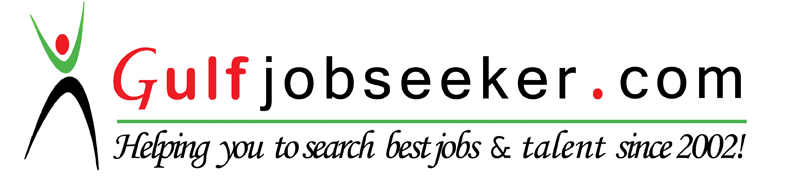 